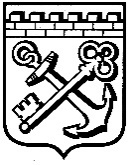 КОМИТЕТ ГРАДОСТРОИТЕЛЬНОЙ ПОЛИТИКИЛЕНИНГРАДСКОЙ ОБЛАСТИПРИКАЗот _______________ № _____Об утверждении проекта межевания территории, застроенной многоквартирными жилыми домами в пос. Кингисеппский Большелуцкого сельского поселения Кингисеппского муниципального района Ленинградской областиВ соответствии со статьями 45, 46 Градостроительного кодекса Российской Федерации, частью 2 статьи 1 областного закона 
от 07 июля 2014 года № 45-оз «О перераспределении полномочий в области градостроительной деятельности между органами государственной власти Ленинградской области и органами местного самоуправления Ленинградской области», пунктом 2.9 Положения о Комитете градостроительной политики Ленинградской области, утвержденного постановлением Правительства Ленинградской области от 09 сентября 2019 года № 421, на основании обращения администрации муниципального образования «Кингисеппский муниципальный район» Ленинградкой области (вх. № 01-20-167/2021 от 26.07.2021), приказываю:Утвердить проект межевания территории застроенной многоквартирными жилыми домами в пос. Кингисеппский Большелуцкого сельского поселения Кингисеппского муниципального района Ленинградской области в составе:Текстовая часть проекта межевания территории согласно приложению 
№ 1 к настоящему приказу;Чертеж межевания территории, отображающий границы образуемых земельных участков согласно приложению № 2 к настоящему приказу;Чертеж межевания территории, отображающий устанавливаемые красные линии, отступы от красных линий согласно приложению № 3 к настоящему приказу.Копию настоящего приказа направить главе муниципального образования «Большелуцкое сельское поселение» Кингисеппского муниципального района Ленинградской области, в администрацию муниципального образования «Кингисеппский муниципальный район» Ленинградской области, а также разместить на официальном сайте Комитета градостроительной политики Ленинградской области в сети «Интернет».Председатель комитета                                                                           И.Я.Кулаков